Pielikums Nr. 1Madonas novada pašvaldības domes27.04.2023. lēmumam Nr. 210(protokols Nr. 5, 6. p.)Zemes vienību ar kadastra apzīmējumiem 7027 014 0043 un 7027 014 0133 apvienošanas shēma*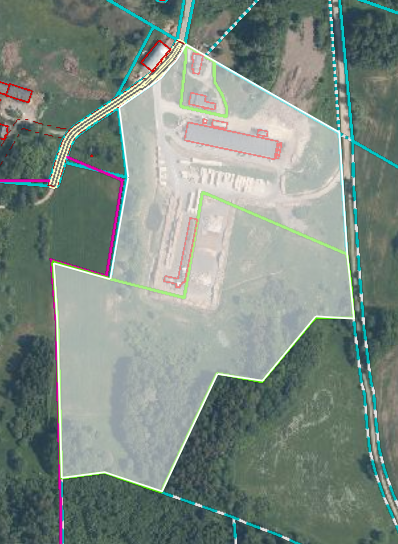 Datu avots https://www.lvmgeo.lv/kartes (Dati no VZD, LGIA, SIA “Karšu izdevniecība Jāņa Sēta) 2023. gada informācija *Shēmā norādītās platības tiks precizētas veicot zemes vienību kadastrālo uzmērīšanu.      Projektētā zemes vienība   Zemes vienību esošā robeža